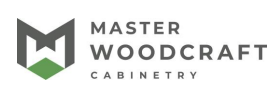 SECTION MANUFACTURED WOOD CASEWORKPART 1		                                    GENERALSUMMARYCabinetry fabrication.Cabinetry finish.Cabinetry hardwareInstallation & site preparationRELATED SECTIONSSection  – Wood blocking and support framing.Section  – Architectural wood casework / plastic laminate countertops.Section  – Postform laminated countertop fabricationSection  – Cultured marble fabrications / cultured stone countertops.Section  – Solid surface fabrications / solid surface countertops.Section  – Quartz surfacing fabrications / quartz surface countertops.Section  – Stone countertop fabrications / stone countertops.Section  – Appliances / appliances located in casework.Section  – Plumbing fixtures / plumbing fixtures and trim located in casework.REFERENCESCARB 2 Compliant (California Air Resources Board)National Kitchen and Bath Association (NKBA) – kitchen and bath planning guidelines with access standards.SUBMITTALSSubmittals for review.Possible LEED CreditsProduct DataManufacturer’s data showing construction details, configurations, materials, hardware, and accessories.SamplesSubmittal of 3” x 3” color chip samples, submittal of 10” x 15 5/8” sample door(s) showing construction and finish.Closeout SubmittalsMaintenance data – maintenance instructions for finishes, including recommended cleaning methods and materials to include a list of detrimental agents.QUALITY ASSURANCECabinet Manufacturer Qualifications; Minimum ten years’ experience manufacturing similar products.Installer QualificationsMinimum five years’ experience installing similar productsLicensed and insured contractor of state (if applicable).Equipped with sufficient staff and tools to complete cabinet installation in accordance with requirements of contract documents.Mockup UnitProvide mockup of typical base and wall. Minimum 15” wide.Show cabinet and countertop construction, finish, and hardware.Approved mockup to remain as part of work.DELIVERY, STORAGE, & HANDLINGDeliveryDeliver materials to site undamaged in manufacturers or sales branch’s original, unopened containers and packaging, with labels clearly identifying manufacturer and product name.StorageStore materials off ground, under cover, and protected from weather, direct sunlight, and construction activities.HandlingProduct materials and finish during handling and installation to best prevent damage.ENVIRONMENTAL REQUIREMENTSSection  – Product requirementsDuring and after installation of work of this section, maintain the same temperature and humidity conditions in building spaces as will occur after occupancy.FIELD MEASUREMENTSFabricator or assigned representative must verify field measurements for each unit prior to cabinet fabrication.PART 2 PRODUCTSMANUFACTURERSpecification documents are based on products by Master WoodCraft Cabinetry       More information can be found at: https://www.mwccabinetry.com, or by contacting;Master WoodCraft Cabinetry232 N. Marshall Industrial Ave-Marshall, TX 75670Email: (design@mwccabinetry.com); Substitutions not permitted.MATERIALSExposed face and door materials to consist of the following selections: Poplar, Maple, N. American Hardwood, Laminate and or Thermofoil [to be chosen from manufacturer’s full range of styles].Plywood: plywood core with Poplar, Maple, N. American Hardwood, Laminate, Melamine and or Thermofoil facings where exposed.Engineered wood: Medium density fiberboard consisting of recycled fiber, recovered fiber, or a combination of both.Thermofoil: PVC molded plastic bonded to medium density fiberboard core under heat and pressure, with melamine laminate backing sheet.Hardware:Drawer glides:  – [to be chosen from manufacturer’s full range of selections].Door hinges:  – [to be chosen from manufacturer’s full range of selections].FABRICATIONFabricate casework utilizing following fabrication requirements for wall, base, tall, and vanity cabinets. Specialty cabinets may vary from specified requirements, using manufacturer’s standard fabrication process.Shop assemble cabinet in units of sizes and configurations indicated.Fabricate corners and joints without gaps and inaccessible spaces.Fabricate each unit to be rigid, not dependent on adjacent units for stability.Attach corner braces to cabinet corners to ensure cabinet squareness.COMPONENTSStandard Framed Construction Specifications;Front Frames – 3/4" thick kiln dried solid hardwood. Pocket screw construction frame joinery reinforced with glue and nail. Stiles 1-1/2" wide. Mulls 3" wide. Rails 1-1/2 " wide. Stiles and top and bottom rails dadoed to receive ends, tops, and bottoms.  End Panels - Standard – Nominal ½” thick wood based composite panel with matching laminate exterior surfaces. Cabinets will come with crystal maple laminate interiors. All ends are inserted into dado in face frame and recessed 3/16”. Upgrade: Nominal 1/2” thick multi-ply hardwood plywood with maple veneer on exteriors surface and birch veneer on interior surface. All end panels are constructed with the same dado joinery as above and are recessed 3/16”.Top / Bottom Panels –  Nominal 1/2” thick wood based composite panel with maple grained and interiors surfaces for wall cabinets and interior surface for base cabinets. Bottoms are supported at rear of base by nominal 1/2” thick wood base composite panel, inserted into end panel dado.Hanging Rails – – Wall cabinets have nominal 1/2”thick x 3-1/2" wood based composite panel hanging rail running full cabinet width at top and bottom. Base cabinets have nominal 1/2" x 3-1/2” high wood based composite panel hanging rail running full cabinet width at top. Hanging rails are captured between end panels recessed behind back panel for wall cabinets and in front of back panel for base and tall cabinets. Tall cabinets have nominal 1/2" thick x 3-1/2” wood based composite panel hanging rail running full cabinet width at top. Back Panel – Nominal 1/8” hardboard with maple grained interior surface. Securely glued and stapled to end panels and hang rails. Backs are fully captured on wall cabinets.Shelves – Nominal 1/2” thick wood based composite panel with maple grained laminate on both faces and matching edgeband on facing edge. Shelves are adjustable in all standard wall cabinets and fixed in base cabinets.Toe Kick – Nominal 1/2” thick unfinished wood based composite panel captured between end panels. Toe kick is 4-1/2” high and recessed 4-1/2”. Drawer Boxes – Standard – Nominal 1/2" wood based composite panel front, back, and sides with butt construction. Drawer bottoms are Nominal 1/8” thick hardboard with maple grain, inserted and glued into dado in front, back, and sides. Upgrade-Dovetail drawer-Front, back, and sides are nominal 5/8” thick solid birch hardwood with dovetail construction. Drawer bottoms are nominal 1/8” thick hardwood with maple grain inserted and glued into dado in front, back, and sides.Drawer Guides – refer to architect / owner selection at section 2 Materials item E section i.Hinges – refer to architect / owner selection at section 2 Materials items section iiAll Wood Framed Construction Specifications;Front Frames – 3/4" thick kiln dried solid hardwood. Pocket screw construction frame joinery reinforced with glue and nail. Stiles 1-1/2" wide. Mulls 3" wide. Rails 1-1/2 " wide. Stiles and top and bottom rails dadoed to receive ends, tops, and bottoms.  End Panels - Standard – Nominal ½” thick multi-ply birch veneer plywood with matching laminate exterior surfaces. Cabinets will come with crystal maple laminate interiors. All ends are inserted into dado in face frame and recessed 3/16”. Upgrade: Nominal 1/2” thick multi-ply hardwood plywood with maple veneer on exteriors surface and birch veneer on interior surface. All end panels are constructed with the same dado joinery as above and are recessed 3/16”.Top / Bottom Panels – Nominal 1/2” thick multi-ply hardwood plywood Tops and bottoms set into grooved end panels and stapled. Bottoms are supported at rear of base cabinets by nominal 1/2" multi-ply hardwood plywood.Hanging Rails – – Wall cabinets have nominal 1/2”thick x 3-1/2” thick multi-ply hardwood plywood. Each is running full cabinet width at the top and bottom. Base cabinets have a nominal 1/2" x 3-1/2” high multi-ply hardwood plywood hangrail at the top. Hang rails are captured between end panels recessed behind back panel for wall cabinets and in front of back panel for base and tall cabinets. Tall cabinets have nominal 1/2" thick x 3-1/2” multi-ply hardwood plywood hang rail. Back Panel – Nominal 1/8” thick hardwood with maple grained interior surface. Securely glued and stapled to end panels and hang rails. Backs are fully captured on wall cabinets. Plywood back available.Shelves – Nominal 1/2” thick multi-ply hardwood plywood, with hardwood veneer banded front edge. Shelves are adjustable in all standard wall cabnets and fixed in base cabinets.Toe Kick – Nominal 1/2" thick multi-ply hardwood plywood captured between end panels. Toe kick is 4-1/2” high and recessed 4-1/2”. Drawer Boxes – Standard – Nominal 1/2" multi-ply hardwood plywood front, back, and sides with butt construction. Drawer bottoms are Nominal 1/8” thick hardboard with maple grain, inserted and glued into dado in front, back, and sides. Upgrade-Dovetail drawer-Front, back, and sides are nominal 5/8” thick solid birch hardwood with dovetail construction. Drawer bottoms are nominal 1/8” thick hardboard with maple grain, inserted and glued into dado in front, back, and sides.Drawer Guides – refer to architect / owner selection at section 2 Materials item E section i.Hinges – refer to architect / owner selection at section 2 Materials items section iiStandard Frameless Construction Specifications;Box Construction-5/8” thick industrial grade particleboard faced with both thermally fused melamine and polyurethane coated overlays (for doors and drawer fronts, and for end panels respectively)End Panels-Polyurethane-coated material, matching the color of doors and drawer fronts. End panels are bore and dowel with glue joinery. Exterior matches door and drawer front color. Interior finish is Crystal maple, but white cabinets will come with white laminate interiors. End panels are not textured. Top/Bottom Panels-5/8” industrial grade particleboard conforming to CARB Phase 2. Exposed exteriors panels faced with laminate matching the color of doors and drawer fronts. Back Panel-1/8” thick fully captured back panel is dado glued to maintain squareness and structural rigidity. Interior surface faced with thermoplastic polymer top coat.Shelves-5/8” thick particleboard with laminate on both sides including matching edgeband for front face. Shelves are adjustable in all wall and base cabinets.Toe Kick-5/8” thick x 4-1/2” high industrial grade particleboard captured between end panels. Toe kick is recessed 3-15/16”Cross Support Stretchers- 5/8” thick x 4-1/2” deep running the width of the cabinet, with polyurethane-coated white laminate on both sides and matching edgeband for front face,. Additional stretcher positioned beneath drawers for base cabinets only.Drawer Boxes – Standard – Nominal 1/2" wood based composite panel front, back, and sides with butt construction. Drawer bottoms are Nominal 1/8” thick hardboard with maple grain, inserted and glued into dado in front, back, and sides. Upgrade-Dovetail drawer-Front, back, and sides are nominal 5/8” thick solid birch hardwood with dovetail construction. Drawer bottoms are nominal 1/8” thick hardwood with maple grain inserted and glued into dado in front, back, and sides.Drawer Guides – refer to architect / owner selection at section 2 Materials item E section i.Hinges – refer to architect / owner selection at section 2 Materials items section Allwood Frameless Construction Specifications;Box Construction-5/8” thick industrial grade plywood faced with both thermally fused melamine and polyurethane coated overlays (for doors and drawer fronts, and for end panels respectively) Front face of of cabinet edgebanded with 1mm PVC in door matching colors. Nailers, stretchers, and toe kicks have a 2-dowel application increasing lateral strength of overall cabinetEnd Panels-Polyurethane-coated material, matching the color of doors and drawer fronts. End panels are bore and dowel with glue joinery. Exterior matches door and drawer front color. Interior finish is Crystal maple, but white cabinets will come with white laminate interiors. End panels are not textured. Top/Bottom Panels-5/8” industrial grade plywood conforming to CARB Phase 2. Exposed exteriors panels faced with laminate matching the color of doors and drawer fronts. Back Panel-1/8” thick fully captured back panel is dado glued to maintain squareness and structural rigidity. Interior surface faced with thermoplastic polymer top coat.Shelves-5/8” thick plywood with laminate on both sides including matching edgeband for front face. Shelves are adjustable in all wall and base cabinets.Toe Kick-5/8” thick x 4-1/2” high industrial grade plywood captured between end panels. Toe kick is recessed 3-15/16”Cross Support Stretchers- 5/8” thick x 4-1/2” deep running the width of the cabinet, with polyurethane-coated white laminate on both sides and matching edgeband for front face,. Additional stretcher positioned beneath drawers for base cabinets only.Drawer Boxes – Standard – Nominal 1/2" plywood panel front, back, and sides with butt construction. Drawer bottoms are Nominal 1/8” thick hardboard with maple grain, inserted and glued into dado in front, back, and sides. Upgrade-Dovetail drawer-Front, back, and sides are nominal 5/8” thick solid birch hardwood with dovetail construction. Drawer bottoms are nominal 1/8” thick hardwood with maple grain inserted and glued into dado in front, back, and sides.Drawer Guides – refer to architect / owner selection at section 2 Materials item E section i.Hinges – refer to architect / owner selection at section 2 Materials items section Finish – Furniture quality protective finish system on doors, drawer fronts, front frames, and veneer plywood end panels consisting of sanding, stain, catalyzed sealer, and catalyzed clear top coats. All finishes and paints are Water-Based with UV Cured, “No VOC” Finish.Door availability (All Full Overlay and Frameless Door Styles Require Decorative Hardware)** NOTE TO SPECIFIER ** Delete style not required.	Style: Sienna.	Door: Maple, N. American Hardwood, Poplar, or Painted Poplar – Veneer with Contemporary Slab Panel Profile. Standard Overlay or Full Overlay Construction.	Drawer Front: Maple, N. American Hardwood, Poplar, or Painted Poplar Veneer with Contemporary Slab Panel Profile.         Standard Overlay, Full Overlay, or Frameless Construction.      Style: Ravello	Door: Maple, N. American Hardwood, Poplar, or Painted Poplar – Veneer with Flat-Panel (Square Profile).  Standard Overlay or Full Overlay Construction.	Drawer Front: Maple, N. American Hardwood, Poplar, Painted- Solid Panel with Matching Exterior Profile.          Standard Overlay, Full Overlay, or Frameless Construction.	Style: Ravello II.	Door: Maple, N. American Hardwood, Poplar, or Painted Poplar – Veneer with Raised-Panel (Square Profile).  Standard Overlay or Full Overlay Construction.	Drawer Front: Maple, N. American Hardwood, Poplar, or Painted Poplar- Solid Panel with Matching Exterior Profile.          Standard Overlay, Full Overlay, or Frameless Construction.** NOTE TO SPECIFIER ** Delete stain colors not required.       Style: Roma.	Door: Maple, N. American Hardwood, Poplar, or Painted Poplar – Shaker (Beveled Interior Profile) Flat-Panel Profile.  Standard Overlay or Full Overlay Construction.	Drawer Front: Maple, N. American Hardwood, Poplar, or Painted Poplar- Solid Panel with Matching Exterior Profile.         Standard Overlay, Full Overlay, or Frameless Construction.       Style: Roma Square.	Door: Maple, N. American Hardwood, Poplar, or Painted Poplar – Shaker (Square Interior Profile) Flat-Panel Profile.  Standard Overlay or Full Overlay Construction.	Drawer Front: Maple, N. American Hardwood, Poplar, or Painted Poplar-Solid Panel with Matching Exterior Profile.          Standard Overlay, Full Overlay, or Frameless Construction.         ** NOTE TO SPECIFIER ** Delete stain colors not required.       Style: Milano.	Door: Maple, N. American Hardwood, Poplar, or Painted Poplar – Shaker (Wide Stile & Rail) Flat-Panel Profile.  Standard Overlay or Full Overlay Construction.	Drawer Front: Maple, N. American Hardwood, Poplar, or Painted Poplar-Solid Panel with Matching Exterior Profile. Available with slab or 5PC drawer front        Standard Overlay, Full Overlay, or Frameless Construction.       Style: Napoli.	Door: Maple, N. American Hardwood, or Poplar,  – Shaker (Mitered) Flat-Panel Profile.  Standard Overlay or Full Overlay Construction.	Drawer Front: Maple, North American Hardwood, or Poplar - Solid Panel with Matching Exterior Profile.         Standard Overlay, Full Overlay, or Frameless Construction.** NOTE TO SPECIFIER ** Delete stain colors not required.THERMOFOIL DOOR STYLES	Thermofoil Door Style:** NOTE TO SPECIFIER ** Delete style not required.	Style: Monza	Door: Thermofoil on MDF Core Profile – Contemporary Slab, Square Profile.  Standard Overlay or Full Overlay Construction.	Drawer Front: Thermofoil on MDF Core Profile, Matching Exterior Profile.         Standard Overlay, Full Overlay, or Frameless Construction.** NOTE TO SPECIFIER ** Delete colors not required.      Style: Messina Square	Door: Thermofoil on MDF Core Profile – Shaker Profile.  Standard Overlay or Full Overlay Construction.	Drawer Front: Thermofoil on MDF Core Profile, Matching Exterior Profile.         Standard Overlay, Full Overlay, or Frameless Construction.** NOTE TO SPECIFIER ** Delete colors not required.	THERMOFUSED MELAMINE DOOR STYLE	Thermofused Melamine Door Style:** NOTE TO SPECIFIER ** Delete style not required.	Style: Italia	Door: Thermofused Melamine on Engineered Core Profile – Contemporary Slab, Square Profile.  Standard Overlay or Full Overlay Construction.	Drawer Front: Thermofused Melamine on Engineered Core Profile, Matching Exterior Profile.         Standard Overlay, Full Overlay, or Frameless Construction.** NOTE TO SPECIFIER ** Delete colors not required.Architect/Owner construction series selections			1.-Selection 1:  2-Option 1 3-Option 2 Architect/Owner door style selections1.-Selection 1: 2.-Option 1     3.-Option 2     4.-Architect/Owner finish selections.Section  – Chosen finish per applicable door styleINSTALLATIONSet & secure casework in place; rigid, plumb, & level no more than ¼” every 8’Use concealed joint fasteners to align & secure adjoining cabinets.Carefully scribe & miter trims, apply with pin nails, fill holes.Carefully scribe casework abutting to other fixed components (i.e. wall) with maximum gaps of  inches.Install pulls & knobs if required in alignment with each other.Carefully adjust doors for alignment.Carefully adjust drawers & slide out trays for alignment and smooth operation.